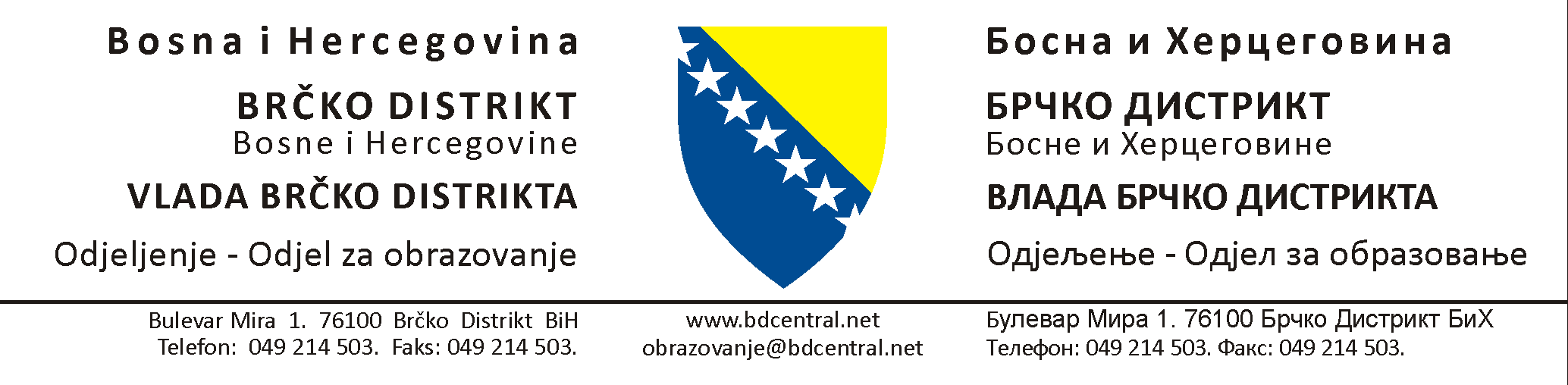 Na osnovu člana 21. Zakona o Vladi Brčko  distrikta Bosne i Hercegovine – prečišćeni tekst („Službeni glasnik Brčko distrikta BiH“, broj 22/18) i člana 34b. stav (2) Zakona o visokom obrazovanju Brčko distrikta Bosne i Hercegovine („Službeni glasnik Brčko distrika BiH“, broj: 30/09 i 02/18), šef Odjeljenja za obrazovanje d o n o s i PRAVILNIK O AKREDITACIJI VISOKOŠKOLSKIH USTANOVA I STUDIJSKIH PROGRAMA U BRČKO DISTRIKTU BOSNE I HERCEGOVINEI. OPĆE ODREDBE Član 1. (Predmet) Pravilnikom o akreditaciji visokoškolskih ustanova i studijskih programa u Brčko distriktu Bosne i Hercegovine (u daljnjem tekstu: Pravilnik) preciznije se uređuje provođenje postupka institucionalne akreditacije i akreditacije studijskih programa, te postupak primjene principa, standarda i kriterija u skladu s kojima se provodi postupak akreditacije, prava i obaveze subjekata u postupku provođenja akreditacije, predakreditacijske i naknadne aktivnosti, formiranje komisije stručnjaka i druga relevantna pitanja. Član 2.(Značenje izraza)Akreditacija je postupak provjere ispunjenosti kriterija i minimalnih standarda za obavljanje djelatnosti visokog obrazovanja i izvođenja studijskih programa, utvrđenih aktima Agencije za razvoj visokog obrazovanja i osiguranje kvaliteta (u daljnjem tekstu: Agencija) s ciljem osiguranja kvaliteta u oblasti visokog obrazovanja.Licenciranje je postupak provjere ispunjenosti uslova za obavljanje djelatnosti visokog obrazovanja utvrđenih standardima i normativima i drugim podzakonskim aktima.Visokoškolska ustanova je ustanova koja se bavi djelatnošću visokog obrazovanja u skladu sa zakonom. Evropski prostor visokog obrazovanja je proklamirani cilj potpisnica Deklaracije evropskih ministara visokog obrazovanja iz Bolonje, koji vodi stvaranju jedinstvenog evropskog prostora visokog obrazovanja akademskog osoblja, jača međunarodnu konkurentnost evropskog visokog obrazovanja te vodi uspostavljanju zajedničkog okvira i sistema uzajamno razumljivih i uporedivih diploma. Državni registar akreditiranih visokoškolskih ustanova u Bosni i Hercegovini je službena evidencija (pisana i elektronska) o akreditiranim visokoškolskim ustanovama u Bosni i Hercegovini koju vodi Agencija. Član 3. (Standardi i kriteriji) Standardi koji se primjenjuju u postupku akreditacije su standardi definisani u Odluci o normama kojima se određuju minimalni standardi u području visokog obrazovanja u Bosni i Hercegovini.Kriteriji za akreditaciju visokoškolskih ustanova su kriteriji utvrđeni Odlukom o kriterijima za akreditaciju visokoškolskih ustanova u Bosni i Hercegovini. Kriteriji za akreditaciju studijskih programa su kriteriji utvrđeni Odlukom o kriterijima za akreditaciju studijskih programa prvog i drugog ciklusa studija u Bosni i Hercegovini. Akreditacija u Brčko distriktu Bosne i Hercegovine provodi se na osnovu odredbi Okvirnog zakona o visokom obrazovanju („Službeni glasnik BiH“, broj: 59/07 i 59/09, u daljnjem tekstu: Okvirni zakon), dokumenata Agencije za razvoj visokog obrazovanja i osiguranje kvaliteta Bosne i Hercegovine, Zakona o visokom obrazovanju Brčko distrikta BiH (u daljnjem tekstu: Zakon o visokom obrazovanju) i u skladu s ovim pravilnikom.Akreditacija studijskih programa trećeg ciklusa (doktorski studij) obavlja se po posebnim standardima i kriterijima koje donosi Agencija i odredbama ovog pravilnika.  II. PRINCIPI, PRAVA I OBAVEZE Član 4. (Principi)Akreditacija visokoškolskih ustanova i studijskih programa na području Brčko distrikta BiH provodi se na principima Bolonjskog procesa, u skladu s Bolonjskom deklaracijom te ostalim dokumentima koji definišu taj proces i usklađena je s dokumentom „Standardi i smjernice za osiguranje kvalitete u Evropskom prostoru visokog obrazovanja (ESG)“.Akreditacija se provodi s ciljem unapređenja sistema kvaliteta na visokoškolskim ustanovama i permanentnog podizanja standarda kvaliteta visokog obrazovanja u BiH, slijedeći pozitivne prakse evropskih država i agencija učlanjenih u Evropsku asocijaciju za osiguranje kvaliteta u visokom obrazovanju (ENQA).Član 5.(Obaveza akreditacije)Sve registrovane visokoškolske ustanove u Brčko distriktu BiH imaju pravo i obavezu podnijeti zahtjev za akreditaciju u skladu s ovim pravilnikom i to za:- institucionalnu akreditaciju i- akreditaciju studijskih programa za svaki studijski program koji izvode. Član 6. (Učesnici postupka akreditacije i njihove nadležnosti) U postupku akreditacije učestvuju: visokoškolska ustanova (univerzitet ili visoka škola);Odjeljenje za obrazovanje;Agencija i komisija stručnjaka (u daljnjem tekstu: komisija). Nadležnosti učesnika akreditacije propisane su Okvirnim zakonom, dokumentima Agencije kojima je uređen postupak akreditacije, Zakonom o visokom obrazovanju Brčko distrikta BiH i ovim pravilnikom. Visokoškolska ustanova odgovorna je za unutrašnji sistem kvaliteta, a u postupku akreditacije nezavisno i samostalno provodi samoevaluaciju koja rezultira samoevaluacijskim izvještajem.Odjeljenje za obrazovanje je odgovorno za predlaganje imenovanja komisije stručnjaka i rješenja o akreditaciji visokoškolske ustanove, odnosno studijskog programa na osnovu donošenja preporuke Agencije date na osnovu mišljenja komisije stručnjaka.Agencija je odgovorna za provođenje eksterne evaluacije, koju provodi samostalno i nezavisno od uticaja nadležnih obrazovnih vlasti i visokoškolske ustanove, a koja rezultira preporukom o akreditaciji. Komisija je odgovorna za nezavisan pregled visokoškolske ustanove odnosno studijskog  programa, a na osnovu samoevaluacijskog izvještaja i provedenih aktivnosti.Član 7.(Faze akreditacije)Postupak akreditacije obuhvata sljedeće faze: izrada izvještaja o samoevaluacijipodnošenje zahtjeva za akreditacijuimenovanje komisijeposjeta visokoškolskoj ustanoviizrada i objava izvještaja o eksternoj evaluacijiizdavanje rješenja o akreditacijinaknadne aktivnosti.Član 8.(Predmet akreditacije) (1) Predmet institucionalne akreditacije je licencirana visokoškolska ustanova koja ima najmanje jednu izlaznu generaciju studenata.(2) Predmet akreditacije studijskih programa je studijski program koji izvodi visokoškolska ustanova. Ona uključuje pregled akademskog sadržaja ishoda učenja te kapaciteta ustanove da provede studijski program.(3) Akreditacija studijskih programa provodi se na osnovu plana koji priprema visokoškolska ustanova, a zajedno utvrđuju visokoškolska ustanova, Odjeljenje za obrazovanje i Agencija.(4) Nosilac akreditacije je visokoškolska ustanova. Nosilac akreditacije ne može biti fakultet, akademija ili naučno-istraživački institut kao organizaciona jedinica, s tim da institucionalna akreditacija visokoškolske ustanove koja ima organizacione jedinice uzima u obzir njihov rad i procese koji se odvijaju na njima.Član 9.(Rok važenja akreditacije)Akreditacija se izdaje najduže na period od četiri (4) godine. Šest (6) mjeseci prije isteka akreditacije visokoškolska ustanova je dužna aplicirati za obnavljanje akreditacije. Član 10.	(Troškovi postupka akreditacije) Troškove postupka akreditacije snosi visokoškolska ustanova. Visokoškolska ustanova je obavezna uz podneseni zahtjev za akreditaciju dostaviti dokaz (uplatnicu) o izvršenoj uplati iznosa za potrebe akreditacije. Odluku o troškovima provođenja postupka akreditacije visokoškolskih ustanova i studijskih programa registrovanih na području Brčko distrikta BiH donosi Vlada Brčko distrikta BiH, uzimajući u obzir preporuku visine troškova akreditacije koju donosi Agencija.III. POSTUPAK AKREDITACIJEČlan 11.(Samoevaluacija) Prije podnošenja zahtjeva za akreditaciju visokoškolska ustanova provodi samoevaluaciju koja rezultira samoevaluacijskim izvještajem. S ciljem jednoobraznosti postupka samoevaluacije na svim visokoškolskim ustanovama u Bosni i Hercegovini, Agencija svojim aktom propisuje obrazac samoevaluacijskog izvještaja.Visokoškolska ustanova je dužna sačiniti izvještaj o samoevaluaciji u svemu prema obrascu iz stava (2).Izvještaj o samoevaluaciji usvaja senat visokoškolske ustanove. Izvještaj o samoevaluaciji izrađuje se na jednom od službenih jezika u Bosni i Hercegovini i na engleskom jeziku. Član 12.(Podnošenje zahtjeva za akreditaciju) Visokoškolska ustanova u skladu s odredbama ovog pravilnika podnosi zahtjev za akreditaciju Odjeljenju za obrazovanje. Uz zahtjev iz stava (1) ovog člana obavezno se prilaže: samoevaluacijski izvještaj u pisanoj i elektronskoj formi;rješenje o upisu u registar;odluka/akt o izboru tijela rukovođenja, odnosno punomoć ukoliko je zahtjev za akreditaciju podnijela osoba ovlaštena od strane organa rukovođenja visokoškolske ustanove;ime i prezime, adresa prebivališta, e-mail adresa i broj telefona osobe ovlaštene za ostvarivanje komunikacije visokoškolske ustanove s Odjeljenjem za obrazovanje, Agencijom i komisijom stručnjaka u postupku akreditacije i dokaz o izvršenoj uplati sredstava za provođenje postupka akreditacije. Član 13.(Potpunost zahtjeva za akreditaciju) Nakon prijema zahtjeva za akreditaciju Odjeljenje za obrazovanje ocjenjuje njegovu potpunost u pogledu dokumentacije i usklađenosti s odredbama ovog pravilnika.Ukoliko Odjeljenje za obrazovanje utvrdi da je podneseni zahtjev nepotpun, zaključkom će zatražiti od visokoškolske ustanove da u određenom roku podneseni zahtjev dopuni.Ukoliko podnosilac zahtjeva u roku iz stava (2) ovog člana ne dopuni podneseni zahtjev u skladu sa zahtjevom Odjeljenja za obrazovanje, smatra se da je odustao od podnesenog zahtjeva. Član 14.(Utvrđivanje prijedloga komisije stručnjaka) Nakon što utvrdi da je zahtjev za akreditaciju podnesen od strane visokoškolske ustanove potpun, Odjeljenje za obrazovanje najkasnije u roku od trideset (30) dana utvrđuje prijedlog za imenovanje komisije i isti s podnesenim zahtjevom za akreditaciju, samoevaluacijskim izvještajem u pisanoj i elektronskoj verziji te važećim zakonskim i podzakonskim aktima neophodnim za provođenje postupka akreditacije dostavlja Agenciji koja je obavezna proslijediti ih komisiji.U komisiju stručnjaka koji obavljaju i reviziju kvalitete (Eksterna evaluacija) mogu biti predložene samo osobe koje se nalaze na listi koju je utvrdila Agencija u skladu s odredbama Okvirnog zakona.Prijedlog komisije stručnjaka sadrži veći broj stručnjaka po svakoj kategoriji kako bi Agencija mogla izvršiti izbor i imenovanje stručnjaka u skladu s Instrukcijom o načinu imenovanja komisije stručnjaka. Ukoliko ocijeni potrebnim, zbog specifičnosti visokoškolske ustanove koja je predmet akreditacije, Odjeljenje za obrazovanje u konsultaciji s Agencijom može predložiti imenovanje komisije sastavljene od većeg broja članova vodeći računa da su zastupljene sve kategorije stručnjaka. U pravilu se za obavljanje eksterne evaluacije predlažu i imenuju stručnjaci koji su prošli program treninga stručnjaka koji organizuje Agencija. Član 15. (Rješenje o imenovanju komisije stručnjaka) Agencija nakon zaprimanja prijedloga Odjeljenja za obrazovanje donosi rješenje o imenovanju komisije u roku od 30 dana od dana prijema prijedloga.U rješenju Agencije o imenovanju komisije preciznije se uređuju obaveze članova komisije i rokovi za njihovo izvršenje.Agencija primjerak rješenja o imenovanju komisije dostavlja Odjeljenju za obrazovanje radi sklapanja i zaključivanja ugovora sa svakim članom komisije kojim se preciznije razrađuju prava i obaveze Odjeljenja za obrazovanje odnosno članova komisije, rokovi za izvršenje obaveza i utvrđuje tačan iznos naknade za rad. Član 16.(Preporuka o akreditaciji) Po okončanju postupka eksterne evaluacije, Agencija izdaje/donosi preporuku o akreditaciji i istu dostavlja Odjeljenju za obrazovanje.Preporuku Agencija daje na osnovu izvještaja/mišljenja komisije i ista može glasiti da se visokoškolska ustanova/studijski program akreditira, da se visokoškolska ustanova/studijski program uslovno akreditira ili da se visokoškolska ustanova/studijski program ne akreditira.Uz preporuku o akreditaciji, Agencija će Odjeljenju za obrazovanje dostaviti i primjerak izvještaja o eksternoj evaluaciji koji je izradila komisija. Član 17.(Rješenje o akreditaciji) Odjeljenje za obrazovanje, na osnovu preporuke Agencije i izvještaja komisije stručnjaka, donosi rješenje o akreditaciji kojim utvrđuje jedan od tri sljedeća ishoda: da je visokoškolska ustanova ili studijski program akreditiran;da je visokoškolska ustanova ili studijski program uslovno akreditiran;da je zahtjev visokoškolske ustanove odnosno studijskog programa za akreditaciju odbijen. Rješenje kojim se utvrđuje da je visokoškolska ustanova, odnosno studijski program akreditiran izdaje se na rok od četiri (4) godine, a rješenje kojim se utvrđuje da je visokoškolska ustanova, odnosno studijski program uslovno akreditiran se izdaje na rok od jedne (1) godine. Rješenje kojim se utvrđuje da je visokoškolska ustanova, odnosno studijski program uslovno akreditiran, obavezno sadrži preporuke i nedostatke koje je visokoškolska ustanova obavezna otkloniti u roku utvrđenim rješenjem. U slučaju da preporuka Agencije data na osnovu mišljenja komisije glasi da se visokoškolska ustanova/studijski program ne akreditira, Odjeljenje za obrazovanje će donijeti rješenje kojim se odbija zahtjev visokoškolske ustanove/studijskog programa za akreditaciju. Protiv rješenja o akreditaciji nije dozvoljena žalba, ali se može pokrenuti upravni spor pred nadležnim sudom. Primjerak potpisanog rješenja o akreditaciji Odjeljenje za obrazovanje dostavlja visokoškolskoj ustanovi i Agenciji s ciljem ocjenjivanja usklađenosti rješenja o akreditaciji sa standardima i kriterijima i, u slučaju utvrđene usklađenosti, upisa visokoškolske ustanove u Državni registar akreditiranih visokoškolskih ustanova. Član 18.(Odbijanje zahtjeva za akreditaciju) U slučaju donošenja rješenja o odbijanju zahtjeva visokoškolske ustanove/studijskog programa za akreditaciju visokoškolska ustanova ima pravo podnijeti zahtjev za institucionalnu akreditaciju, odnosno akreditaciju studijskih programa nakon isteka perioda od jedne godine od donošenja rješenja o odbijanju zahtjeva za akreditaciju. Na osnovu prijedloga Agencije Odjeljenje za obrazovanje će utvrditi mjeru zabrane upisa studenata na visokoškolsku ustanovu, odnosno studijski program u trajanju od jedne godine.U slučaju dvije uzastopne akreditacije s negativnim ishodom, Odjeljenje za obrazovanje će, na osnovu prijedloga Agencije, donijeti rješenje o oduzimanju dozvole za rad visokoškolskoj ustanovi, odnosno zabrani izvođenja studijskog programa na period od četiri godine. Nakon isteka perioda iz stava (3) visokoškolska ustanova, odnosno studijski program može podnijeti zahtjev za licenciranje i dobijanje nove dozvole za rad. IV. NAKNADNE AKTIVNOSTIČlan 19.(Uslovna akreditacija)Visokoškolska ustanova koja je u postupku institucionalne akreditacije ili akreditacije studijskog programa dobila uslovnu akreditaciju, obavezna je šest (6) mjeseci prije isteka roka ponovno podnijeti zahtjev za akreditaciju. Uslovno akreditirana visokoškolska ustanova najkasnije mjesec dana prije isteka roka uslovne akreditacije dužna je dostaviti Agenciji izvještaj o realiziranim preporukama iz izvještaja komisije stručnjaka za one kriterije koje je komisija stručnjaka ocijenila kao djelimično ispunjene. U roku od 15 dana od dostavljanja izvještaja o realizovanim preporukama, Agencija ih prosljeđuje članovima komisije stručnjaka, te se organizuje jednodnevna posjeta visokoškolskoj ustanovi u kojoj učestvuju najmanje predsjednik i još dva člana komisije stručnjaka, te po potrebi i predstavnik Agencije kao organizator posjete. Postupak po zahtjevu iz stava (1) ovog člana provodi se na isti način kao i postupak koji se provodi na osnovu prvobitno podnesenog zahtjeva za akreditaciju. Na osnovu preporuke Agencije, Odjeljenje za obrazovanje izdaje rješenje sa ishodom:visokoškolska ustanova ili studijski program su akreditirani na rok do ostatka perioda okončanja akreditacijskog ciklusa;zahtjev za akreditaciju visokoškolske ustanove, odnosno studijskog programa je odbijen.Član 20.(Akcioni plan)Svaka akreditirana visokoškolska ustanova, tri (3) mjeseca po prijemu rješenja o institucionalnoj akreditaciji ili akreditaciji studijskih programa, sačinjava akcioni plan za poboljšanje i unapređenje sistema kvaliteta koji obavezno objavljuje na svojoj web stranici i dostavlja ga Odjeljenju za obrazovanje i Agenciji. Akcioni plan sadrži popis aktivnosti usklađenih s preporukama iz rješenja, a koje su sadržane u izvještaju komisije o eksternoj evaluaciji, vremenski okvir za realizaciju tih aktivnosti, te konkretne nosioce tih aktivnosti. Član 21.(Godišnji izvještaj o napretku) Visokoškolska ustanova svake godine, najkasnije do 31. januara dostavlja Agenciji i Odjeljenju za obrazovanje godišnji izvještaj o realizaciji provođenja akcionog plana za prethodnu godinu.Visokoškolska ustanova u godišnjem izvještaju Agenciji predlaže teme koje mogu poslužiti kao pomoć za unapređenje kvaliteta. Član 22.(Ponovna akreditacija) Šest mjeseci prije isteka perioda važenja institucionalne akreditacije, visokoškolska ustanova koja je upisana u Državni registar akreditiranih visokoškolskih ustanova ima obavezu da podnese zahtjev za institucionalnu reakreditaciju. Između dvije institucionalne akreditacije, visokoškolska ustanova treba završiti proces akreditacije za sve studijske programe koje izvodi, a koji imaju najmanje jednu izlaznu generaciju studenata. V. PRELAZNE I ZAVRŠNE ODREDBEČlan 23.(Primjena Zakona o upravnom postupku)Na radnje i rokove koji nisu definisani ovim pravilnikom primjenjuju se odredbe Zakona o upravnom postupku Brčko distrikta BiH.Izmjene i dopune ovog pravilnika provode se na način i po postupku koji je važio za donošenje istog. Član 24. (Stupanje na snagu) Ovaj pravilnik stupa na snagu danom objave u „Službenom glasniku Brčko distrikta BiH“.                                                                                                    Šef Odjeljenja za obrazovanje                                                                                                   Senad Osmanović, prof.Broj predmeta:02-000215/18Broj akta:07-1154SO-020/18Datum,26.10.2018. godineMjesto,Brčko